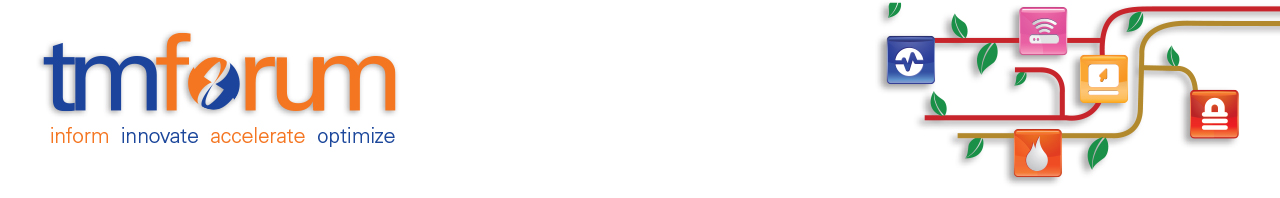 Resource Inventory ManagementAPI Conformance ProfileDocument Number <###>V0.1March 2017DraftNOTICECopyright © TM Forum 2017. All Rights Reserved.This document and translations of it may be copied and furnished to others, and derivative works that comment on or otherwise explain it or assist in its implementation may be prepared, copied, published, and distributed, in whole or in part, without restriction of any kind, provided that the above copyright notice and this section are included on all such copies and derivative works. However, this document itself may not be modified in any way, including by removing the copyright notice or references to TM FORUM, except as needed for the purpose of developing any document or deliverable produced by a TM FORUM Collaboration Project Team (in which case the rules applicable to copyrights, as set forth in the TM FORUM IPR Policy, must be followed) or as required to translate it into languages other than English.The limited permissions granted above are perpetual and will not be revoked by TM FORUM or its successors or assigns. This document and the information contained herein is provided on an "AS IS" basis and TM FORUM DISCLAIMS ALL WARRANTIES, EXPRESS OR IMPLIED, INCLUDING BUT NOT LIMITED TO ANY WARRANTY THAT THE USE OF THE INFORMATION HEREIN WILL NOT INFRINGE ANY OWNERSHIP RIGHTS OR ANY IMPLIED WARRANTIES OF MERCHANTABILITY OR FITNESS FOR A PARTICULAR PURPOSE. Direct inquiries to the TM Forum office: 240 Headquarters Plaza,East Tower – 10th Floor,Morristown, NJ  07960 USATel No.  +1 973 944 5100Fax No.  +1 973 944 5110TM Forum Web Page: www.tmforum.orgTable of ContentsNOTICE	2Table of Contents	3List of Tables	4Introduction	5API DESCRIPTION	6RESOURCE MODEL CONFORMANCE	7Customer Bill Management API MANDATORY AND OPTIONAL RESOURCES	7Customer Bill resource MANDATORY AND OPTIONAL ATTRIBUTES	7AppliedCustomerBillingRate resource MANDATORY AND OPTIONAL ATTRIBUTES	12API OPERATIONS CONFORMANCE	13Customer Bill MANDATORY AND OPTIONAL OPERATIONS	13API GET FILTERING OPERATION CONFORMANCE	14Filtering in Customer Bill resource	14GET /customerBillManagement/customerBill	15GET /customerManagement/customer/{ID}	16API POST OPERATION CONFORMANCE	17API PATCH OPERATION CONFORMANCE	18API DELETE OPERATION CONFORMANCE	19API CONFORMANCE TEST SCENARIOS	20Customer resource TEST CASES	20List of TablesN/AIntroductionThe following document is the REST API Conformance for the Resource Inventory Management API.API DESCRIPTIONThe intent of this API is to provide a consistent/standardized mechanism to query and manipulate the Resource inventory.The Resource Inventory API can be used to query the resource instances for a customer via Self Service Portal or the Call Centre operator can query the resource instances on behalf of the customer while a customer may have a complaint or a query.The Resource Inventory API can be called by the Resource Order Management to create a new resource instance/ update an existing resource instance in the Resource Inventory.RESOURCE MODEL CONFORMANCEResource Inventory Management API MANDATORY AND OPTIONAL RESOURCES Resource resource MANDATORY AND OPTIONAL ATTRIBUTESLogicalResource resource MANDATORY AND OPTIONAL ATTRIBUTESThis resource is optional and not included in the basic CONNECT certification.PhysicalResource resource MANDATORY AND OPTIONAL ATTRIBUTESThis resource is optional and not included in the basic CONNECT certification.API OPERATIONS CONFORMANCEFor every single resource use the following templates and define what operations are optional and what operations are mandatory.Resource MANDATORY AND OPTIONAL OPERATIONSAPI GET FILTERING OPERATION CONFORMANCEDefinitionsFiltered Search: A filtered search can be applied using query parameters in order to obtain only the resource entities that meet the criteria defined by the filtering parameters included in the query request. Several elements can be applied to the filtered search. In that case logic, a logical AND is applied to combine the criteria (e.g.:?type=<value> &lifecycleState=<value>)Filtered Data (Attribute selection): In order to apply a filter and limit the number of attributes included in the response, the GET request can include the  “?fields=” query parameter. Several elements can be applied to the filter. In that case, a logical AND is applied to combine the values (e.g.:?fields=category,lifecycleStatus) will provide in the response only the values assigned to attributes category and status. Attribute selection capabilities are the same for collections retrieval and individual resource queriesFiltering in Resource resourceGET /resourceInventoryManagement/resourceFiltered Search: A filtered search can be applied using the following filtering criteriaresource.id : to obtain the details of a given resource idrelatedParty.id and relatedPartyRole : to obtain  the resources of a given related party playing a given roleother optional attributes as defined in the table aboveFiltered Data: A filtered response can be requested for the following attributes using the “?fields=” query parameterAny of the attributes in the first level of Resource resource definitionAPI POST OPERATION CONFORMANCEPOST to /resourceInventoryManagement /resource/This Uniform Contract operation is used to create a Resource resource in the server.The response to this operation must include a Location header set to /resourceInventoryManagement/ /resource /{ID} where {ID} indicates the identifier assigned by the server to the new Resource createdThe following table indicates attributes that are required to be sent when creating a new Resource resource as well as attributes with special considerations. All other attributes defining the resource are not required to be sent as part of the BODY of the POST request message:The response from the server must include a BODY with the contents of the new resource created, filled with at least the same information elements that were included in the request and are supported by the server. If the POST request includes optional parameters (as per the model resource definition) that are not supported by the server, then the server must reject the request (replying with a 4xx error response) indicating the parameter not supported. The following parameters must be supported by the server when included in the request to create a new resourcenamedescription@type@baseTypelifecycleStatusversionstartDateendDaterelatedParty.idrelatedParty.roleThe BODY of the response from the server must include attribute “href” set to the same value as the one in the Location header.The server must include in the BODY of the response, even if they are not included in the request, the following attributes that are mandatory in the definition of a Resource as per the resource model defined idhref@typenamedescriptionlifecycleStatuscategoryThe BODY of the response from the server must include attribute “href” (or “reference”) under each one of the entities within the Resource model that can be addressed individually and were included in the response. This applies to any of the following entitiesrelatedPartyresourceSpecificationplaceAPI PATCH OPERATION CONFORMANCEThis section defines which attributes are patchable.Since PATCH operation is optional and not included in the basic CONNECT certification this is not applicable in this conformance document.API DELETE OPERATION CONFORMANCEThis section defines what operations can be used to delete a Resource resource.Since DELETE operation is optional and not included in the basic CONNECT certification this is not applicable in this conformance documentAPI CONFORMANCE TEST SCENARIOSThis section describes the test scenarios required for the basic CONNECT certification of Resource Inventory Management API.Test Cases must be executed in the order defined for each resource because the result from one of the scenarios will be input for the next one.Requests must be addressed to the endpoint provided for certification, specifically they must be addressed to the URI defined by the concatenation of the {apiRoot} and the specific resource, where the {apiRoot} is defined as {serverRoot}/resourceInventoryManagement/v1, being {serverRoot} defines the certification endpoint.Resource resource TEST CASESNominal ScenariosTC_ResInvMng_N1 – Search for resources with specific characteristics TC_ ResInvMng _N2 – Filtered retrieval of resources TC_ ResInvMng _N3 – Filtered Search and Filtered data response Error ScenariosTC_ ResInvMng _E1 – Unknown Resource identifierTC_ ResInvMng _E2 – Invalid Request – Missing mandatory parameterTC_ ResInvMng _E3 – Invalid Request – Missing parameter mandatory in contextResource NameMandatory or OptionalCommentsResourceMLogicalResourceOPhysicalResourceOAttribute NameAttribute NameMandatory or OptionalCommentsIdIdM (in response messages)O (otherwise)Generated by the server and provided in the responseHrefHrefM (in response messages)O (otherwise)NameNameOdescriptiondescriptionOversionversionM (in response messages)O (otherwise)@Type@TypeO@baseType@baseTypeO@schemaLocation@schemaLocationOlifecycleStatelifecycleStateM/ORequired in response messages from the server (responses to read-GET the entity)categorycategoryOstartDatestartDateM (in response messages)O (otherwise)endDateendDateOresourceRelationshipresourceRelationshipOtypeOResourceRefOresourceCharacteristicresourceCharacteristicOnameM (if resourceCharacteristic is included)valueM (if resourceCharacteristic is included)resourceSpecificationRefresourceSpecificationRefOIdM (if documentSpecification is included)hrefOnameO	versionO@typeOrelatedPartyRefrelatedPartyRefOidM (if relatedParty is included)hrefOnameOroleM( if relatedParty is included)validForOnotenoteOauthorOdateOtextM( if note is included)placeplaceOidM( if place is included)hrefOroleM(if place is included)Uniform API OperationMandatory/OptionalCommentsGET MGET must be used to retrieve a representation of a resourcePOSTMPOST bust be used to create a new resourceDELETEODELETE must be used to delete an existing resourcePATCH (JSON-MERGE)OPATCH must be used to partially update a resourceAttribute nameFiltered search First Level Filtered searchN Level Attribute Selection First LevelAttribute Selection N LevelIdMNAMNAhrefNANAMNAnameMNAMNAdescriptionMNAMNA@typeONAMNA@baseTypeONAMNA@schemaLocationNANANANAcategoryONAMNAlifecycleStateMNAMNAstartDateONAMNAendDateONAMNAversionONAMNAPOSTMResponse Status Code 201M Other Status CodesNAAttribute nameMandatoryDefaultRuleidNAccepted in entity-creation requests if the server supports the incoming identifier as the reference to create new resourcesnameYdescriptionN@typeY@baseTypeN@schemaLocationNcategoryNstartDateNendDateNVersionNrelatedParty.hrefNMandatory if relatedParty includedThe consumer must indicate the identifier for every relatedParty assigned to the resourcesresourceRelationshipNMandatory if resourceRelationship includedresourceSpecificationNMandatory if resourceSpecification includedresourceCharacteristicNplaceNnoteN